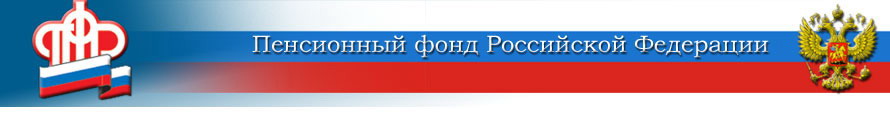 ГОСУДАРСТВЕННОЕ УЧРЕЖДЕНИЕ –ОТДЕЛЕНИЕ ПЕНСИОННОГО ФОНДА РОССИЙСКОЙ ФЕДЕРАЦИИПО ЯРОСЛАВСКОЙ ОБЛАСТИ        __________________________________________________________________       150049 г. Ярославль,     			                         пресс-служба  (4852) 59  01  28       проезд Ухтомского, д.5                                		                       факс       (4852) 59  02  82                                  					                  	            e-mail:    smi@086.pfr.ruПособие на погребение: порядок выплатыВсем нам однажды приходится решать вопросы ухода из жизни близких людей. Помощь в этот непростой период необходима как моральная, так и материальная.Лицам, взявшим на себя затраты по захоронению, государством гарантирована выплата социального пособия по погребению.С 1 февраля 2019 года размер социального пособия на погребение в Ярославской области  увеличился и теперь составляет 5 946 рублей 47 копеек.Для получения выплаты можно обратиться в любой территориальный орган ПФР на территории Российской Федерации независимо от места получения пенсии умершего, при этом обратившемуся необходимо предоставить свой паспорт и справку о смерти, выданную органами ЗАГС.Внимание! Социальное пособие на погребение выплачивается из средств Пенсионного фонда только на погребение умерших пенсионеров, не работавших на день смерти.Если пенсионер на день смерти работал, то за пособием на погребение нужно обратиться к работодателю. Пособие на погребение ликвидаторов аварии на ЧАЭС и лиц, не являющихся пенсионерами и не работавших на день смерти, выплачивается органами социальной защиты населения, участников и инвалидов Великой Отечественной войны и боевых действий – районным военкоматом.Пособие на погребение выплачивается в отделении почтовой связи на основании поручения Управления ПФР, которое выдается в день обращения и действительно в течение 30 дней. По желанию гражданина, при предоставлении банковских реквизитов, пособие на погребение выплачивается на его счет, открытый в кредитном учреждении.Помимо пособия на погребение, родственники умершего могут получить в Пенсионном фонде пенсию за текущий месяц, которую пенсионер не получил при жизни. Право на недополученную пенсию имеют супруги, дети, братья, сестры, родители, внуки, дедушка или бабушка, если они проживали совместно с  умершим.При этом необходимо предоставить свидетельство о смерти и документы, подтверждающее родственные отношения и факт совместного проживания.К документам, подтверждающим факт совместного проживания, относится: отметка о регистрации в паспорте, свидетельство о регистрации по месту жительства или справка жилищных органов, с указанием основания выдачи.Родственные отношения подтверждаются  свидетельством о рождении, свидетельством о браке, решением суда об установлении родственных отношений.В случае если члены семьи не могут подтвердить родственные отношения и факт совместного проживания документально, или если они не обратились за недополученной пенсией в течение 6 месяцев, получить ее можно на общих основаниях в соответствии с Гражданским кодексом Российской Федерации на основании свидетельства о праве на наследство, выданного нотариусом.Пресс-служба Отделения ПФРпо Ярославской области